表題（游ゴシック太字12ポイント）新潟　一郎，山田　太郎（游明朝10.5ポイント）　本文（改行後の文の初めは１マス空ける．）（游明朝9ポイント）図表を含め分量が1ページ以内の場合は，このフォームを使う．「英数字（例えば123abcABC）」は半角（Times New Roman 9ポイント）．「日本語（句読点も）」は全角（游明朝9ポイント）．　句読点は，　．　、　。など使用可能です．見出しなど（游ゴシック太字9ポイントになっています）経緯度の表記の例　度分秒（DMS）：37度53分32秒か37˚53′32″か，度（DD）：37.89222222度か37.89222222°など数値と「°」（度）、「’」（分）、「”」（秒）との間にはスペースを挿入しない。可能なら下の枠をコピーして写真・図表などを張り付ける．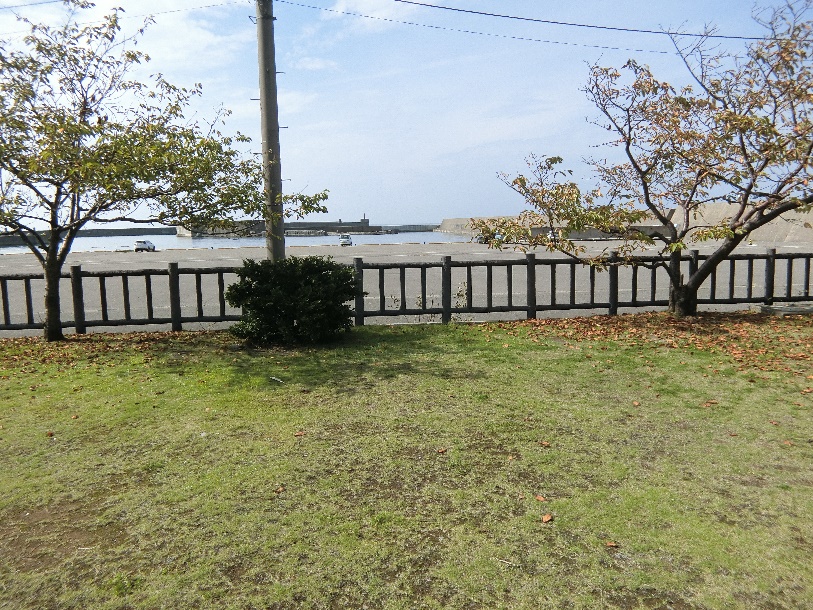 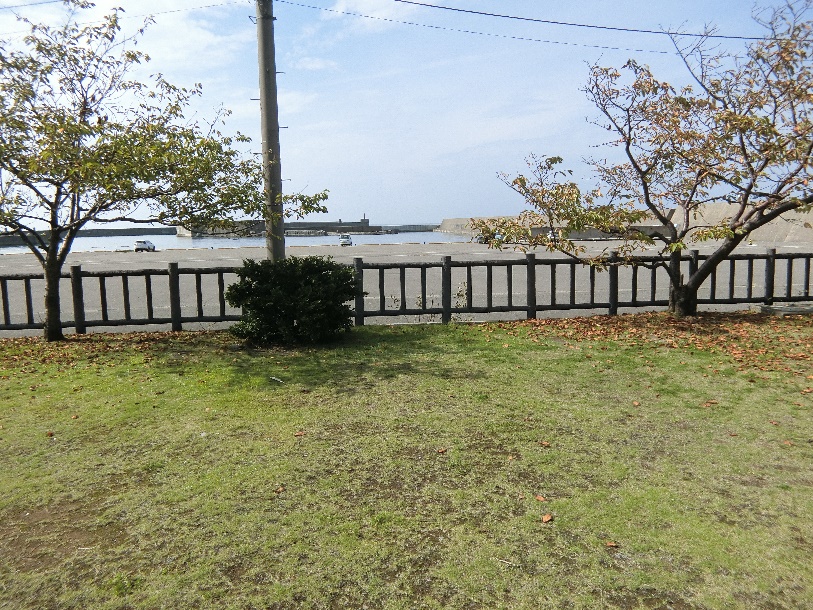 引用文献新潟一郎，山田太郎（2020）新潟県の蝶類，特に本土と佐渡島，粟島の比較から．越佐昆虫同好会報100:23-45.（これは例です．）　　　　　　　　　　　氏名はひらがな，カタカナ，ローマ字などで　下記の例参照（にいがた いちろう999-0000新潟市新潟区〇〇〇〇4-25，Tarou Yamada 999-0000新潟市新潟区〇〇〇〇4-25）